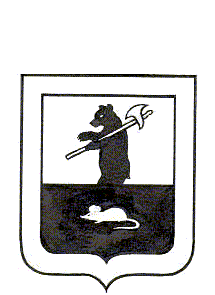 АДМИНИСТРАЦИЯ ГОРОДСКОГО ПОСЕЛЕНИЯ МЫШКИНПОСТАНОВЛЕНИЕг. Мышкин10.04.2020                                                                                                          № 76  О  проведении на территории городского поселения Мышкинмесячника пожарной безопасностиВ соответствии с  Федеральным законом от 06 октября 2003 года             № 131-ФЗ «Об общих принципах организации местного самоуправления  в Российской Федерации», Федеральным законом от 21 декабря 1994 года       № 69-ФЗ «О пожарной безопасности», приказом МЧС России от 26 января 2016 года  № 26 «Об утверждении Порядка использования открытого огня и разведении костров на землях сельскохозяйственного назначения и землях запаса», распоряжением Губернатора Ярославской области от 01 апреля 2020 года № 057-р «О проведении месячника пожарной безопасности на территории Ярославской области»,ПОСТАНОВЛЯЕТ:        1.    Провести с 15 апреля 2020 года по 15 мая 2020 года  месячник пожарной безопасности на территории городского поселения Мышкин.       2.   Утвердить План по подготовке и проведению месячника пожарной безопасности на территории городского поселения Мышкин                  (Приложение № 1).       3.    Опубликовать настоящее постановление в газете «Волжские зори» и разместить на официальном сайте Администрации городского поселения Мышкин в информационно-телекоммуникационной сети «Интернет».        4. Контроль за исполнением настоящего постановления возложить на заместителя Главы Администрации городского поселения Мышкин.       5.   Настоящее постановление вступает в силу с момента подписания. Глава городскогопоселения Мышкин                                                                     	Е.В. Петров  Приложение № 1                                                                          к постановлению Администрации                                                                           городского поселения Мышкин                                                        от   10.04.2020  № 76   ПЛАН по подготовке и проведению месячника пожарной безопасности на территории городского поселения Мышкин№ п/пНаименование мероприятийСрок исполненияОтветственный исполнительОтметка о выполнении1.Провести заседание комиссии по  КЧС и ОПБ городского поселения Мышкин по подготовке   к пожароопасному периоду.до 20.04.2020Петров Е.В. – Глава ГП Мышкин - председатель КЧС и ПБ,Белова Н.Н.–ведущий специалист Администрации ГП Мышкин- секретарьКЧС и ПБ2.Произвести анализ состояния и готовности источников наружного противопожарного водоснабжения    (пожарных гидрантов,  водоемов)до 25.04.2020Рощин С.А.-  ведущий специалист МУ «Управление городского хозяйства»- член КЧС и ПБ ,ГП ЯО «Северный водоканал»,ПЧ-323.Откорректировать реестры не эксплуатируемых строений (бесхозных, заброшенных). Принять меры по их утилизации или приведению в пожаробезопасное состояние.до  23.04.2020Белова Н.Н. – ведущий специалист Администрации ГП Мышкин - секретарьКЧС и ПБ ,Рощин С.А.-  ведущий специалист МУ «Управление городского хозяйства»- член КЧС и ПБ 4.Организовать проведение мероприятий по выявлению мест возможного проживания граждан, ведущих асоциальный образ жизни и склонных к правонарушениям в области пожарной безопасности, с целью проведения с ними соответствующей профилактической работы.В период проведения месячникаБелова Н.Н.– ведущий специалист Администрации ГП Мышкин - секретарьКЧС и ПБ,Рощин С.А.-  ведущий специалист МУ «Управление городского хозяйства»- член КЧС и ПБ ,Отделение МВД России по Мышкинскому району5.Произвести подворовые обходы по вопросам профилактики пожаров. Проверить наличие и состояние подъездных путей к МКД.   Произвести проверку состояния подвалов, чердаков МКД на предмет их содержания в соответствии с требованиями пожарной безопасности совместно с представителями управляющих компаний, организаций по обслуживанию и ремонту домов,  ТСЖ, ТСН председателями совета МКД.В период проведения месячникаБелова Н.Н.– ведущий специалист Администрации ГП Мышкин - секретарьКЧС и ПБ,Рощин С.А.-  ведущий специалист МУ «Управление городского хозяйства»- член КЧС и ПБ,Отделение МВД России по Мышкинскому району 6.Распространить среди населения памятки о мерах пожарной безопасности.В период проведения месячникаБелова Н.Н.– ведущий специалист Администрации ГП Мышкин - секретарьКЧС и ПБ7.Проинформировать население о мерах пожарной безопасности через средства массовой информации.В период проведения месячникаБоброва Э.С.- начальник организационно- правового отдела Администрации ГП Мышкин8.Произвести работу по ликвидации несанкционированных свалок, уборке территории от сухой травы, мусора.В период проведения месячникаБыкова О.Ю.-  И.о.начальника МУ «Управление городского хозяйства» - заместитель председателя КЧС и ПБ,Рощин С.А.-  ведущий специалист МУ «Управление городского хозяйства»- член КЧС и ПБ9.Производить  контроль за соблюдением порядка использования открытого огня,  не допускать неконтролируемых палов сухой травы, разведения костров и сжигания мусора.В период проведения месячникаБыкова О.Ю.– И.о.начальника  МУ «Управление городского хозяйства» - заместитель председателя КЧС и ПБ,Рощин С.А.-  ведущий специалист МУ «Управление городского хозяйства» - член КЧС и ПБ10.Предоставлять еженедельный отчет о проделанной работе  в отдел по ВМР, ГО и ЧС администрации Мышкинского МРВ период проведения месячникаБелова Н.Н. – ведущий специалист Администрации ГП Мышкин  - секретарьКЧС и ПБ11.Подвести итоги проведения месячника пожарной безопасности, отчет об исполнении представить в отдел по ВМР, ГО и ЧС администрации Мышкинского  МРдо 15.05.2020Петров Е.В. – Глава ГП Мышкин - председатель КЧС и ПБ,Белова Н.Н.– ведущий специалист Администрации ГП Мышкин - секретарьКЧС и ПБ.